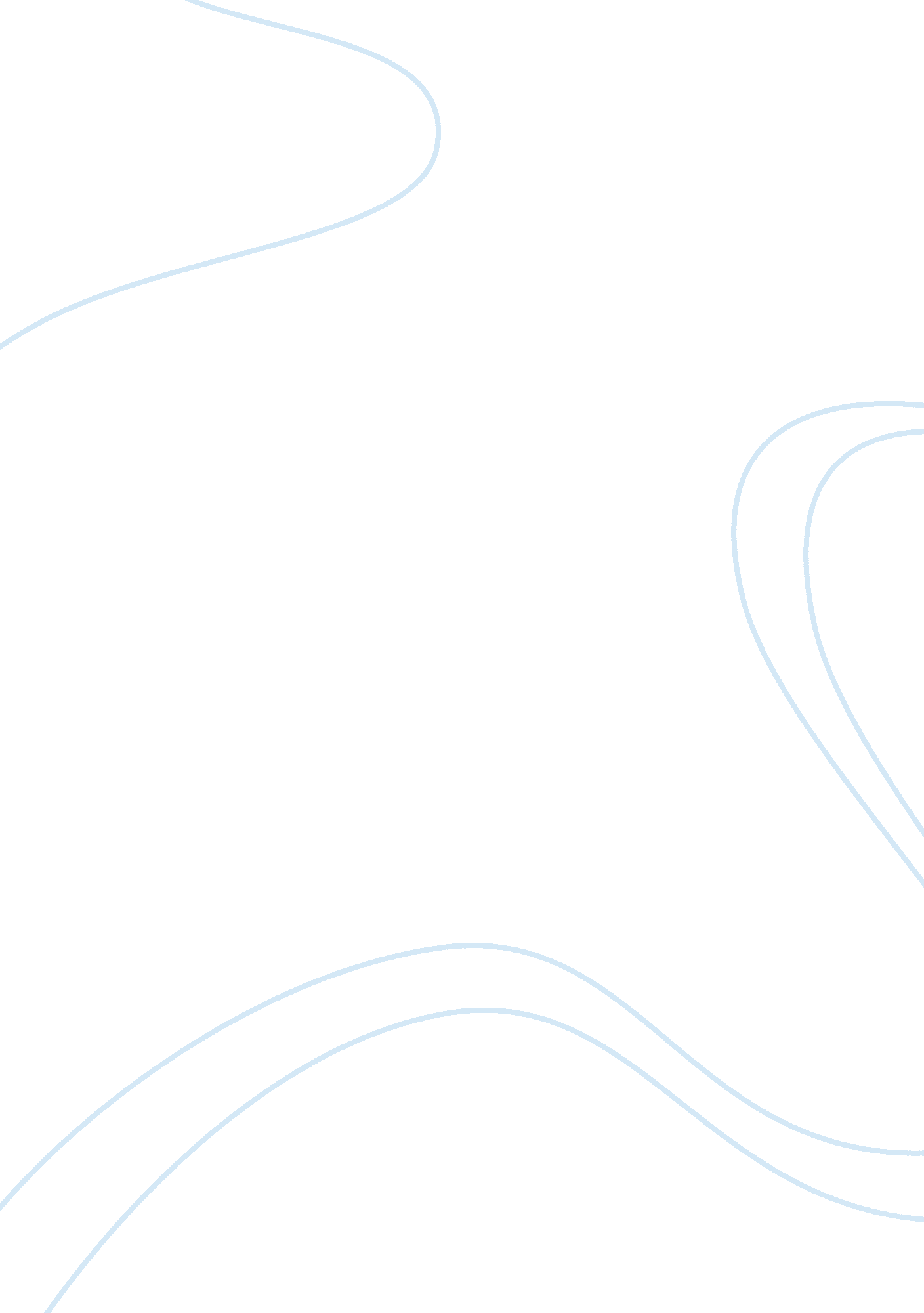 Example of argumentative essay on reaction paper: matthew 21:1-7 jesus' conveyanc...Experience, Belief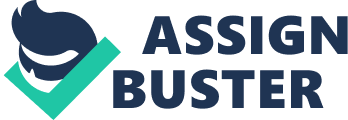 The verses narrated Jesus’ triumphal entry into Jerusalem as contained in chapter 21 verses 1 to 7 . At the start, it could be vividly depicted that Jesus was travelling from some undisclosed destination and were about to enter the place known then as Bethphage. This particular place was described to be strategically located at the Mount of Olives. Upon entry, Jesus was stated to have commanded two of his disciplines to locate a donkey, known by him to be tied and aptly described with a colt. One was actually moved by the revelation since, as foretold, even before the event occurred or transpired, Jesus has somehow already known beforehand that his scenario was to take place. 
Naturally, it could be deduced, even from just reading the verses, that what Jesus foretold was evidently factual and existent. It is Jesus extraordinary abilities to see beyond what ordinary man sees that exemplifies his divinity or his being the Son of God. In a very simple command, the disciples could have affirmed that Jesus knew very well the existence of the donkey with a colt and that there is no way for them to contest what has been foretold. 
It is therefore commendable on the part of Jesus’ disciples to have gained faith and trust in Jesus. It could have been evident from the fact that since the disciples had been testimonies to all the miracles and extraordinary works of Jesus, which they knew, from their hearts and mind, that what Jesus commanded them to secure, was indeed there. 
The fifth verse, allegedly foretold by a prophet, also contained the revelation that was to happen upon entry to Jerusalem. In verse six, it was evident that what Jesus commanded was indeed secured as indicative of the donkey and colt which were brought by the disciples for Jesus to ride on. For Catholics and Christians who have been exposed to reading the teachings and scriptures in the Bible, the short narrative of Jesus’ entry to Jerusalem seems part of Jesus’ journey from being acknowledged as the King of the Jews and therefore, was initially warmly accepted by the people – to the point that Jesus was openly praised and adored for the many miracles and cures that he has done for them. 
Apparently, it is also known that eventually, these same people would cast Jesus out as an outcast, as a blasphemer, and even condemn him to death. One is just reflective of the temporal nature of man: how they could easily be swayed by gossip or by what majority thinks or says. It seems to be synonymous with the bandwagon model, where people have tendencies to join the crowd and imitate preferences depending on what majorities say. At this event, it was foretold that Jesus would have been honored, praised, and openly accepted and adored by the people of Jerusalem. 
The scriptures effectively described Jesus’ entry to Jerusalem. In its simplicity, Matthew’s written accounts narrated the events that have already been foretold. Thus, patrons of the faith confirm Jesus’ divinity as previously prophesized. Works Cited New King James Version. " Matthew 21: 1-7." 1982. biblegateway. com. 15 July 2013 
. 